Об утверждении проекта организации дорожного движения для улично-дорожной сети СП Аккузевский сельсовет Илишевский район РБ    Руководствуясь п.5 статьи 15 Федерального закона от 06.10.2003 г. №131-Ф3 «Об общих принципах организации местного самоуправления в Российской Федерации», ст.7 Закона 162-з «О местном самоуправлении в Республике Башкортостан», Федеральным законом от 29 декабря 2017 года № 443-ФЗ «Об организации дорожного движения в Российской Федерации и о внесении изменений в отдельные законодательные акты Российской Федерации» и рассмотрев проект организации дорожного движения для улично – дорожной сети СП Аккузевский сельсовет Илишевского района РБ, администрация сельского поселения Аккузевский сельсовет муниципального района Илишевский район Республики Башкортостан ПОСТАНОВЛЯЕТ:Утвердить проект организации дорожного движения для улично – дорожной сети СП Аккузевский сельсовет Илишевского района РБНастоящее постановление опубликовать и разместить на официальном сайте администрации сельского поселения.Глава Сельского поселения                           В.Р.АхметьяновБАШКОРТОСТАН РЕСПУБЛИКАҺЫИЛЕШ РАЙОНЫ
  МУНИЦИПАЛЬ РАЙОНЫНЫҢАККУЗ АУЫЛ СОВЕТЫАУЫЛ БИЛӘМӘҺЕХАКИМИӘТЕ(БАШКОРТОСТАН РЕСПУБЛИКАҺЫИЛЕШ РАЙОНЫНЫҢАККУЗ АУЫЛБИЛӘМӘҺЕ ХАКИМИӘТЕ)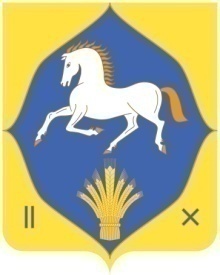 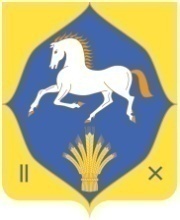 АДМИНИСТРАЦИЯСЕЛЬСКОГО ПОСЕЛЕНИЯАККУЗЕВСКИЙ СЕЛЬСОВЕТ МУНИЦИПАЛЬНОГО РАЙОНАИЛИШЕВСКИЙ РАЙОНРЕСПУБЛИКИБАШКОРТОСТАН(АДМИНИСТРАЦИЯ АККУЗЕВСКИЙ СЕЛЬСОВЕТ ИЛИШЕВСКИЙ РАЙОНРЕСПУБЛИКИ БАШКОРТОСТАН)КАРАР                                                                  ПОСТАНОВЛЕНИЕ КАРАР                                                                  ПОСТАНОВЛЕНИЕ КАРАР                                                                  ПОСТАНОВЛЕНИЕ КАРАР                                                                  ПОСТАНОВЛЕНИЕ КАРАР                                                                  ПОСТАНОВЛЕНИЕ КАРАР                                                                  ПОСТАНОВЛЕНИЕ КАРАР                                                                  ПОСТАНОВЛЕНИЕ КАРАР                                                                  ПОСТАНОВЛЕНИЕ КАРАР                                                                  ПОСТАНОВЛЕНИЕ КАРАР                                                                  ПОСТАНОВЛЕНИЕ КАРАР                                                                  ПОСТАНОВЛЕНИЕ КАРАР                                                                  ПОСТАНОВЛЕНИЕ КАРАР                                                                  ПОСТАНОВЛЕНИЕ КАРАР                                                                  ПОСТАНОВЛЕНИЕ «2222»июль2022 й.№12«22»июля2022 г.